As an Event Organiser you are responsible for:Informing your local authority of the eventSeeking permission of the relevant landownerSubmitting the relevant documentation to your local authority in a timely mannerEnsuring the overall safety at the event as far as reasonably practicable Ensuring that health and safety arrangements are in place to control risks.Ensuring the competence of staff at the event to undertake their roles safely.Checking all insurance documents, risk assessments and methods of work for contractors, stall holders, caterers etc (these documents may also be requested by your local authority)The Health, Safety and Welfare of all members of staff, contractors and members of the public attending the event. Informing the Performing Rights Society if you have live music at your event. Disclaimer: This template is a guide only. It does not necessarily include all the information that may be relevant to the event. The local authority is not responsible for any lack of information not submitted with this application. Privacy Statement Your personal information is required for administration purposes. Your local authority is committed to protecting your privacy and fulfilling its obligations under UK data protection laws. The Local Authority may use this data in order to inform you of its activities and/or improve its services in relation to the subject matter only, but will not sell, rent, distribute or otherwise make your data commercially available to any third party, unless it is required to by a court order or to comply with other legal requirements.What happens to my event information?The event notification form, event management plan, site plan, risk assessment and public liability certificate will be sent to the Events Safety Advisory Group for review. The Events Safety Advisory Group consists of representatives from various departments at your local authority, Kent Fire and Rescue, KCC Highways, Kent Police and other emergency services. Your information will not be passed on to any other party without your prior consent. Please type your answers into the white boxesEvent Organiser Details Event Overview1.1a Description of the event1.1b Event Start and Finish 1.2 Event Itinerary1.3	Programme of Events 1.4 Roles and Responsibilities on Event Day (s)1.5	Crowd Management1.6	Advertising 2.	Site Management2.1	Contractor Management2.2	Traders2.3	Fencing and/or barriers2.4	Electricity, Water, Gas Supply and Generators2.5	Temporary Structures2.6	Fire Safety 2.7	Temporary Events Notice2.8	Musical Entertainment2.9	Attractions2.10	Medical and First Aid Cover2.11	Public Health and Welfare2.12	Event Accessibility2.13	Steward and Marshal Management 3.	Incident Management3.1	Lost or found child or vulnerable person.3.2	Incident Reporting and Investigation3.3	Communication with the Public3.4	Emergency Plans4.	Traffic Management4.1	Traffic Management 4.2	Road ClosuresIf your road closure request is granted under the Town Police Clause Act, your local authority will produce the road closure order once it has been approved by KCC Highways. This may involve a charge. Speak to your local authority for more information. If made under the provisions of the Road Traffic Regulation Act 1984 the road closure notices will be produced by KCC Highways. This will involve a charge. Appendicesi.	Site Map	Please provide a site map of the event site ii.	Risk Assessment	Please complete an event specific risk assessment including a fire risk assessmentiii.	Public Liability Insurance 	Please provide a copy of your public liability insurance certificate (for a minimum of £5 million)iiii.	Road Closure Documents (if applicable)A copy of valid Public Liability Insurance (£5 million minimum)Health and Safety Risk Assessments including reference to risks on the HighwaySignage Schedule (Map and indication of where signs will go) Plan of diversion route (if applicableEvent Management Plan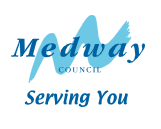 Contents1.	Event Overview2.	Site Management3.	Incident Management4.          Traffic Management PlanEvent Organiser NameOrganisationContact Telephone NumberEmail AddressName of EventLocation of EventDate of EventContact Telephone Number on day of the event (if different to above)Event start timeEvent end timeTimings of the event including set up and break down timingsTimings of the event including set up and break down timingsDate / TimeActionProgramme of activities and the timings for the day, including any performances (e.g. the start and finish times of any musical performances)Programme of activities and the timings for the day, including any performances (e.g. the start and finish times of any musical performances)TimeActivityBrief description of the roles of event staff and their main responsibilities.There may be other roles that are not listed here that are applicable to the event. Please note: the role of stewards is covered in section 2.13 so there is no need to complete the role of stewards in this sectionBrief description of the roles of event staff and their main responsibilities.There may be other roles that are not listed here that are applicable to the event. Please note: the role of stewards is covered in section 2.13 so there is no need to complete the role of stewards in this sectionRoleResponsibilitiesEvent Organiser Event ManagerSite ManagerHealth & Safety OfficerArena/stage ManagerSteward Coordinator Press and PR coordinatorOtherDetails on how the crowd will be managed at the event.Please note: the role of stewards is covered in section 2.13 so there is no need to complete the role of stewards in this section1.5a Is the event ticketed? If yes, what arrangements are in place for this?1.5b How will capacity be managed at the event?1.5c How will access and egress of the crowd be managed?1.6a How and where will the event be advertised?1.6b Will the media be in attendance and if so how will they be handled?1.6c May the details supplied here be given to interested parties? Details of any contractors that will be involved with the event. Ensure that you check any safety documentation of contractors that are hiredDetails of any contractors that will be involved with the event. Ensure that you check any safety documentation of contractors that are hiredCompanyWhat are they providing/doing?2.2a Details of any traders/commercial traders and charity stalls that will be at the event, please ensure that you check any safety documentation of traders2.2a Details of any traders/commercial traders and charity stalls that will be at the event, please ensure that you check any safety documentation of tradersName of Organisation Concession Type2.2b Sale of Alcohol If you are selling alcohol at the event, how is this being managed? Please note a temporary events notice will be required.2.2b Sale of Alcohol If you are selling alcohol at the event, how is this being managed? Please note a temporary events notice will be required.2.2c Catering Requirements (Food, drink, water)For each catering supplier/food stall that is attending the event, please provide the following information:2.2c Catering Requirements (Food, drink, water)For each catering supplier/food stall that is attending the event, please provide the following information:Name of Business Address of Business Contact Telephone number Name of local authority that they are registered with National food hygiene rating (If available)Name of Business Address of Business Contact Telephone number Name of local authority that they are registered with National food hygiene rating (If available)Fencing and/or barriers at the event including the type and their locationPlease ensure that you check any safety documentation of contractors that are hired.2.4a Electricity, water, gas supply.  Explain where these will be sourced and the processes in place to manage these. Please ensure that you check any safety documentation of contractors that are hired.-2.4b Generators at the event. Explain where these will be sourced and the processes in place to manage these, including the storage and management of fuel and other flammable liquids. Please ensure that you check any safety documentation of contractors that are hired.Temporary structures at the event and location e.g. gazebos, marquees, stagingPlease ensure that you check any safety documentation of contractors that are hired.Aspects related to fire safety at the event.Please ensure that you check any safety documentation of contractors that are hired.IMPORTANT NOTE:Licensable activities at the event such as the sale and supply of alcohol, the provision of late night refreshments to the public and regulated entertainment may require a temporary event notice (TEN). A temporary event notice is a notification to the licensing authority that an individual intends to carry on licensable activities for a period not exceeding 168 hours. A temporary event notice application must be sent to the licensing authority and the police at least 10 working days in advance of a planned event. Please ensure that you have the necessary licences in place.Entertainment arranged for the event i.e. Live music with amplification and management of noise disturbance and potential complaints.Important notes:Live music you may require a Temporary Events Notice. It is your responsibility to inform the Performing Rights Society (www.prsformusic.com) if you are having live music at your event. Please ensure that you check any safety documentation of contractors that are hired.Attractions at the event e.g. inflatable’s, funfair/children’s rides, fireworksFor these attractions make sure that you see a copy of the provider’s public liability insurance, risk assessment and method statement.  The name of each ride and their corresponding ADIPS number (Amusement Device Inspection Protection Scheme) is required.Please ensure that you check any safety documentation of contractors that are hired.Attractions at the event e.g. inflatable’s, funfair/children’s rides, fireworksFor these attractions make sure that you see a copy of the provider’s public liability insurance, risk assessment and method statement.  The name of each ride and their corresponding ADIPS number (Amusement Device Inspection Protection Scheme) is required.Please ensure that you check any safety documentation of contractors that are hired.Name, address, and telephone number of organisation Attraction and ADIPS number if applicable Medical provider and resources at the event including their location (e.g. number of first aiders, doctors, ambulances etc.)2.11a Toilet Facilities
Sanitary arrangements, including: number, ratio of male to female and disabled, location, maintenance. (Please bear in mind the opening times of public facilities. There may be a charge if toilets are required outside normal opening times (check with your local authority). If inadequate provisions are available this can lead to a risk of a disruption to public order and safety)2.11b Waste DisposalArrangements for waste disposal, rubbish bins and litter collection at the event.(As you the event organiser you are responsible for arranging the disposal of waste. Any trade waste must be removed by a registered trade waste contractor.  The local authority is NOT responsible for arranging waste disposal at your event. )2.11c Noise Management Arrangements made for minimising noise disruption at the event, particularly if you are having live, amplified music. e.g. Accessible toilets provided, Accessible parking, Ramped access2.13a Roles and responsibilities of stewards2.13b Position of stewards and reason2.13c Details of steward provider, e.g.  Security Industry Authority (SIA) qualified security staff, voluntary(Names not required)2.13d Steward visual identification e.g. Hi Vis, uniform, armbands 2.13e Steward Training 2.13f Steward briefing(Include a copy of the information that will be given to Stewards briefing document)2.13g Communication between event team and stewards IMPORTANT NOTE: Do not assume that the emergency services will attend the event other than in an emergency. The event must be managed without the support of the emergency services, even if they have agreed to attend as they may be called away to an emergency elsewhere. Do not refer to Kent Police throughout this document. They cannot provide support to any element of the event other than in an emergency and even in this instance their first port of call would be your contingency plans.  3.1a Procedure3.1b Designated person in charge3.1c Rendezvous point3.1d Announcements to be made System in place for reporting and recording accidents and incidents at the event Communication with members of the public in the case of an emergency. (It is advisable to have emergency messages scripted before the event for use on the day) IMPORTANT NOTE:It is not the responsibility of the Event Manager/Organiser to run an emergency procedure.  If an emergency is to be declared then operational command will fall to Kent Police. However, procedures need to be in place so that emergencies can be dealt with responsibly until the emergency services arrive. It is important that you set out your procedures carefully and brief all event staff, contractors and volunteers so that they are clear and widely understood.  In this situation we would advise that the decision is clearly recorded, including who took it, what time it was taken, and why it was taken.  3.4h Evacuation procedure (What steps would you take)3.4i Communication of evacuation procedure to the public3.4j Emergency signage to be used (e.g. emergency exit signs)4.1a Is the event taking place on or off the Highway?4.1b The best route for traffic to take in order to get to the event. (Please state how will this be communicated)4.1c What is the best and safest route for traffic to exit the event? (Please state how this will be communicated)4.1d In the interest of pedestrian safety, how will pedestrians interact with vehicle movement (Please include information about how they will cross open roads safely)4.1e Have you liaised with and informed local residents and businesses about the impact to local roads. (Please state)4.1e Have you liaised with and informed local residents and businesses about the impact to local roads. (Please state)4.1f Can people enter the event without causing an obstruction on the road?4.1f Can people enter the event without causing an obstruction on the road?4.1g Have you considered the impact that the event will have on public transport? (Have you informed your local bus/rail/taxi company) 4.1g Have you considered the impact that the event will have on public transport? (Have you informed your local bus/rail/taxi company) 4.1h Are you requesting any parking suspensions as part of the event?If yes, please complete the information below. (If you do not include ALL of this information your request cannot be considered) 4.1h Are you requesting any parking suspensions as part of the event?If yes, please complete the information below. (If you do not include ALL of this information your request cannot be considered) Location (street name/car park) Number of spaces Intended use for the parking spacesStart time of suspensionEnd time of suspensionIf the answer to this is none, please explain why you think there will be no impact on parking, access or traffic flow. As the organiser you are responsible for ensuring there is none/minimal impact to traffic. If the answer to this is none, please explain why you think there will be no impact on parking, access or traffic flow. As the organiser you are responsible for ensuring there is none/minimal impact to traffic. 4.1i If you are providing off-road parking, please complete the information below: (Please note: any parking areas must be stewarded at all times. You may be asked to provide a parking plan)4.1i If you are providing off-road parking, please complete the information below: (Please note: any parking areas must be stewarded at all times. You may be asked to provide a parking plan)LocationNumber of spacesHow will the area be managed? If the answer to this is none, please explain why you think there will be no impact on parking, access or traffic flow. As the organiser you are responsible for ensuring there is none/minimal impact to traffic.If the answer to this is none, please explain why you think there will be no impact on parking, access or traffic flow. As the organiser you are responsible for ensuring there is none/minimal impact to traffic.IMPORTANT NOTE:Before a road closure can be considered the following documents MUST be submitted to your local authority along with this plan and approved by KCC Highways Authority: A copy of valid Public Liability Insurance (£5 million minimum)Health and Safety Risk AssessmentsSignage Schedule (Map and indication of where signs will go) Plan of diversion route (if applicable)Please note KCC Highways and Medway integrated Transport team require 12 weeks’ notice of any road closures for coordination purposes. 4.2a Are you applying for a road closure as part of your event?4.2b Please list ALL roads that you wish to close for your event below:4.2c What is the duration of the closure? Please be realistic with timings. 4.2d Is it necessary to have a diversion route? If yes, please provide details of the route here.  A diversion plan will need to be submitted to your local authority.4.2e Who is providing your signage for the road closure? If you are using a signage contractor, please provide their details here.Please ensure you check their public liability insurance. A copy of the signage schedule produced by the contractor must be provided to the local authority.If you are providing signage yourself, please provide a signage schedule and a Health and Safety risk assessment for working on the highway.